Couple de lacet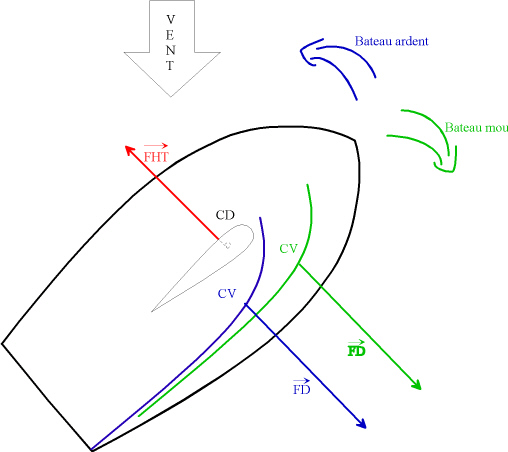 La position du Centre de Voilure (régler notamment par la quête du bateau) peu déséquilibrer le couple de lacet : trop vers l’avant le bateau sera mou.Trop vers l’arrière, le bateau sera ardent.VI – Tableau Bilan des forces en présenceVII – Les réglagesLa puissanceLa puissance d’un profil est déterminée par sa capacité à générer une forte compression du fluide :Plus le creux est important, plus le profil est puissant.la grand’voile :Le haut de voile est réglable par la tension de la latte forcée.Le volume intermédiaire de la voile est réglable par l’angulation des barres de flèches et la quantité de cales d’étambrai.Le bas de la voile est réglable par la tension de bordure et le réglage de la position du pied de mât.le foc :La seule solution pour ajuster le volume de la voile d’avant est de régler la tension de l’étai.QUAND ?  On change le réglage de puissance pour remédier aux phénomènes de sur-puissance ou de sous-puissance.La toléranceLa tolérance d’un profil est son aptitude à garder l’écoulement du fluide en laminaire quelque soit l’angle d’incidence. Le contraire est la finesse.D’après les schémas précédents on observe que plus le bord d’attaque est proche de la sphère, plus la tolérance est forte.Pour donner à la voile une plus meilleure tolérance, on doit donner une forte tension sur le bord d’attaque, le tissu prendra alors une forme recourbée.On peut donc régler la tolérance grâce au cunningham ou à la tension de drisse.NB : Augmenter la tolérance d’une voile nuit à sa capacité à produire une  efficace, il faudra donc trouver une juste mesure.QUAND ?  On change le réglage de tolérance lorsque les voiles ne peuvent pas garder une incidence constante : souvent par clapot à cause de l’agitation du mât.Le vrillageLe vrillage est la variation de l’angle d’incidence du profil sur un plan vertical qui a pour conséquence de faire varier la proportion  / .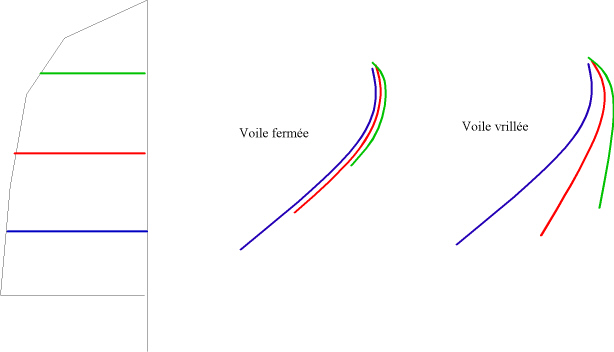 QUAND ?  On change le réglage de puissance pour remédier aux phénomènes de sur-puissance ou de sous-puissance.NB : Ce réglage est très intéressant dans la mesure ou il permet de diminuer  et donc limite la gîte au profit de .Les trainéesTrainées de formeTrainées de frottements (couche limite)Trainées induitesLe plan anti-dérive	Se compose de toute les surfaces immergées du supportLe planningLe planning s’explique comme la période de l’écoulement du fluide où la vitesse accumulée ayant permis la création d’une force  hydrodynamique (ascensionnelle) provoque un déjaugeage (et une baisse de la poussée d’Archimède) la baisse de la résistance à l’avancement augment alors le potentiel de l’accélérationLiaison directe-indirecteEn dériveurMétéoBrise thermique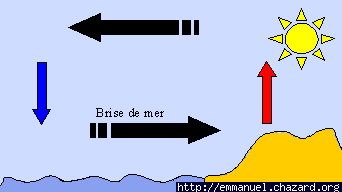 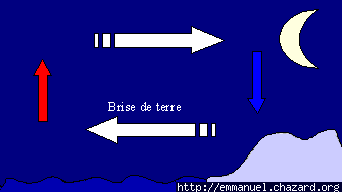 Front de brise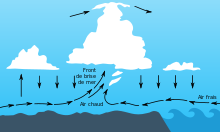 Effet Venturi 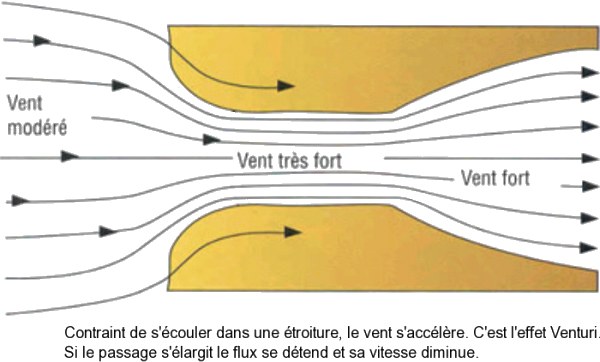 Frontogenèse et Coriolis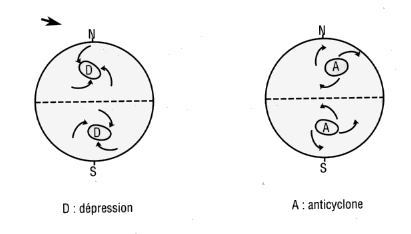 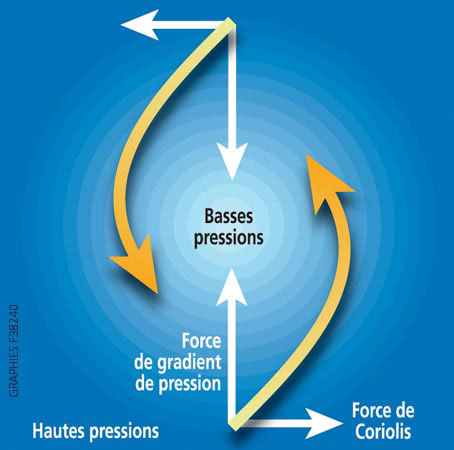 Passage d'un front dépressionnaire 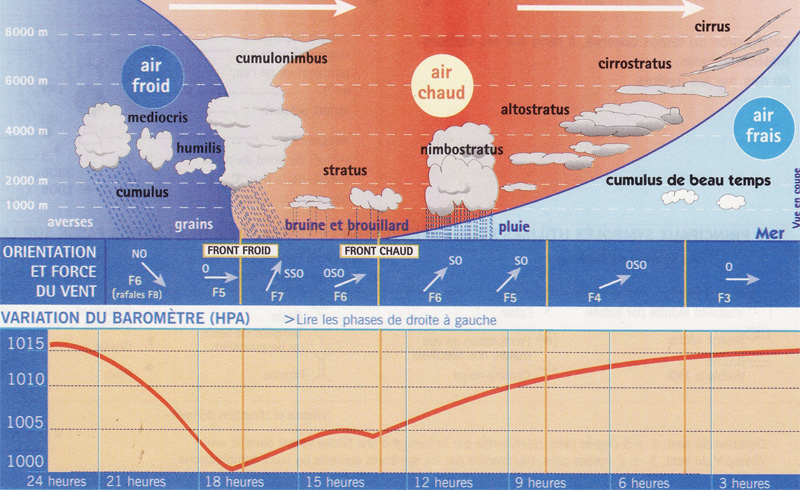 Dépression anticyclone Loi Buys ballots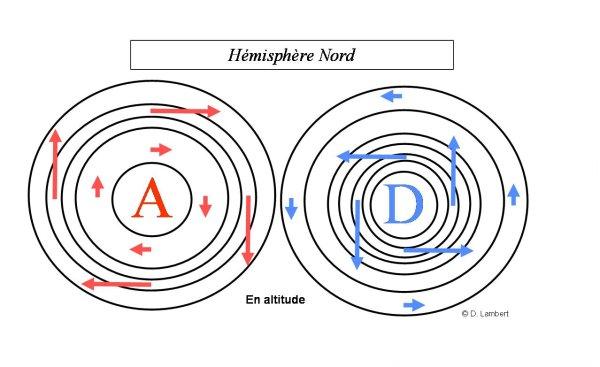 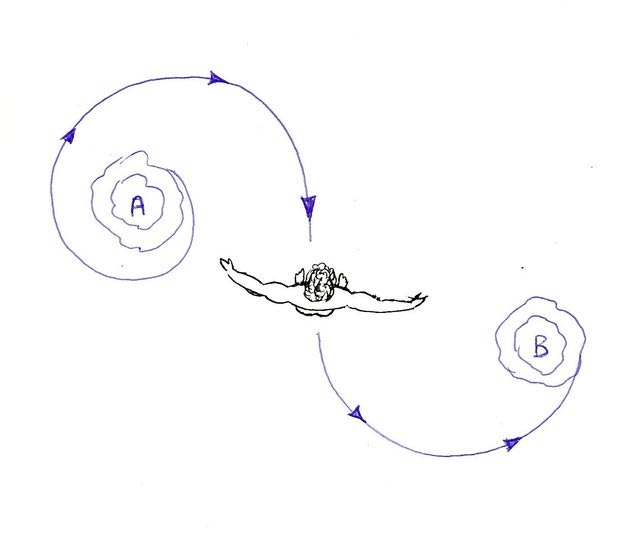 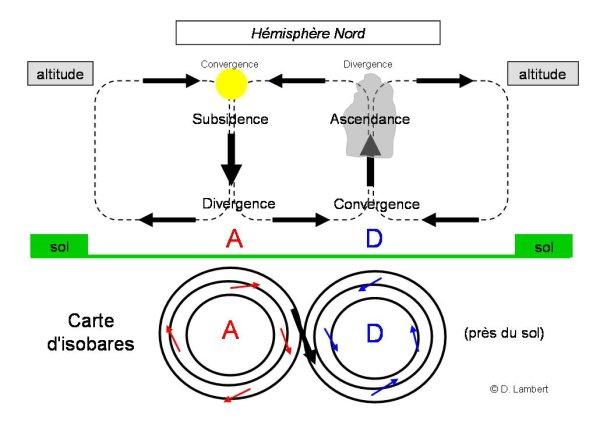 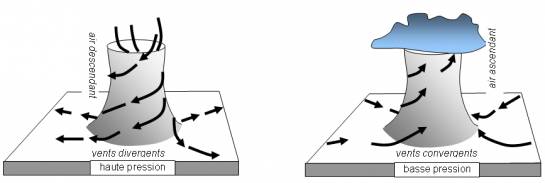 DésignationSymboleOrigineDirectionSensIntensitéForce Aérodynamique TotaleCentre de Voilure :CV à la corde de la voileVers l’extradosFonction de la vitesse du ventPortanceCV à l’écoulement de l’airVers l’extradosDépends de l’angle d’incidenceTraînéeCV à l’écoulement de l’airSous le ventDépends de l’angle d’incidenceForce PropulsiveCVà l’axe du bateauVers l’avantDépend de l’allureForce de dériveCV à l’axe du bateauVers le côté sous le ventDépend de l’allureVent RéelCV///Vent VitesseCVà l’axe du bateauVers l’arrière du bateauEgale à la vitesse du bateauVent ApparentCVFonction de   et Fonction de   et Fonction de   et Force Hydrodynamique Totale=Force Anti-DériveouCentre de Dérive :CD à la corde de la dérive=à l’axe du bateauAu ventFonction de la vitesse du bateauPortance HydrodynamiqueCD à la route suivieAu ventFonction de la vitesse du bateauTraînée HydrodynamiqueCD à la route suivieOpposée au déplacementFonction de la vitesse du bateauPoussée d’ArchimèdeCentre de Carène :CCVerticaleDe bas en hautEgale au poidsPoidsCentre de Gravité :CGVerticaleDe haut en bas/Propulsion Equilibre Direction Ecoute  Gîte contre-gîteDépacement avant-arrièreBarre 